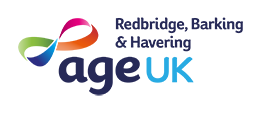 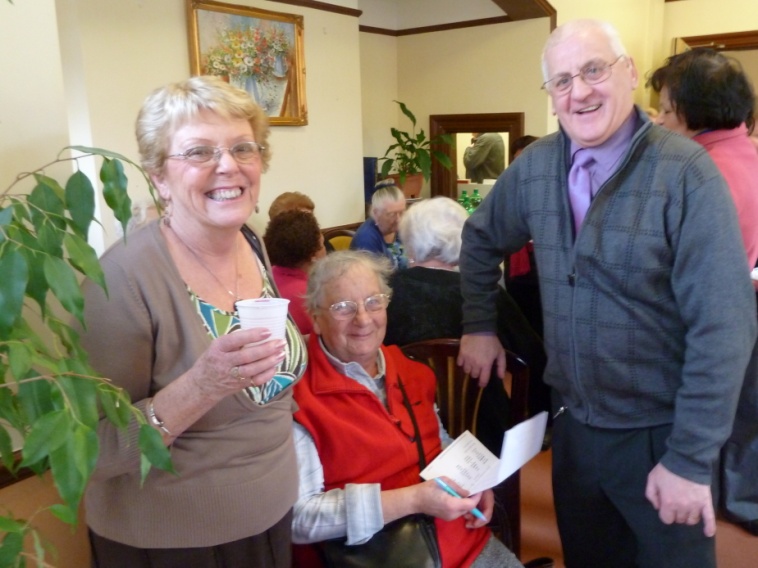 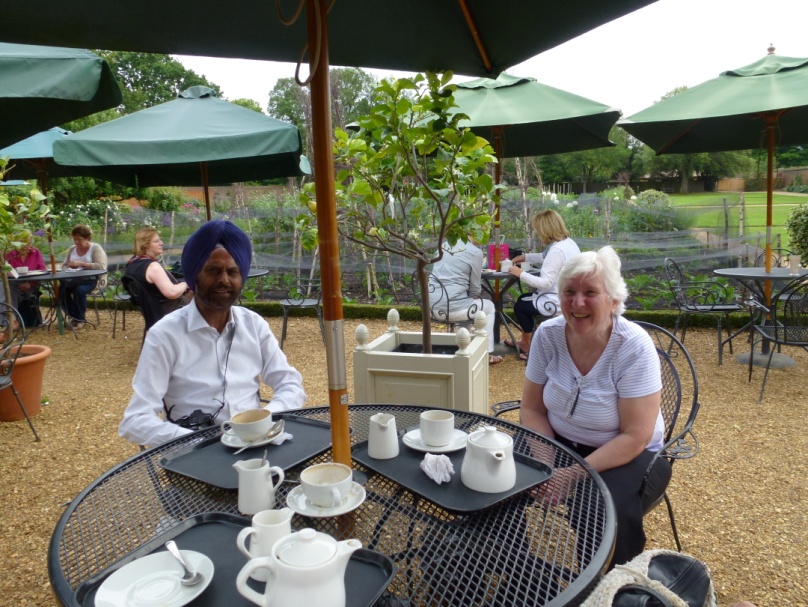 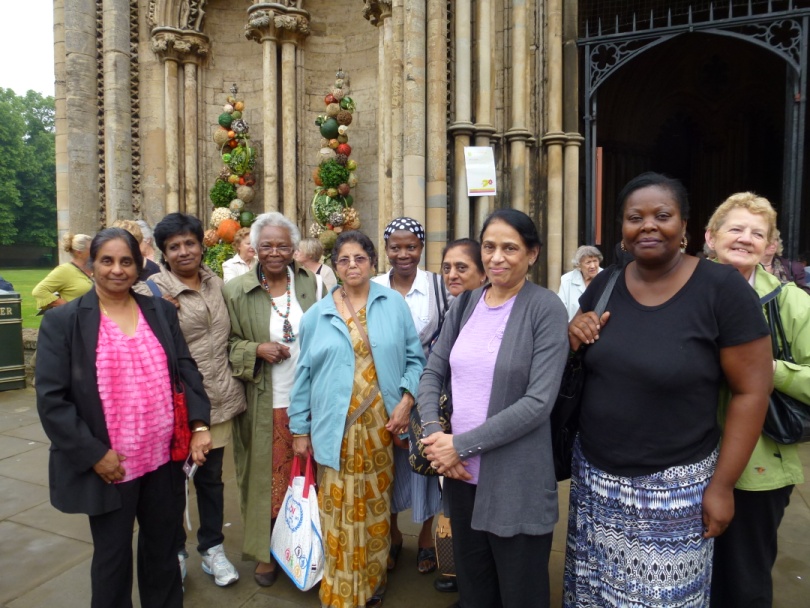 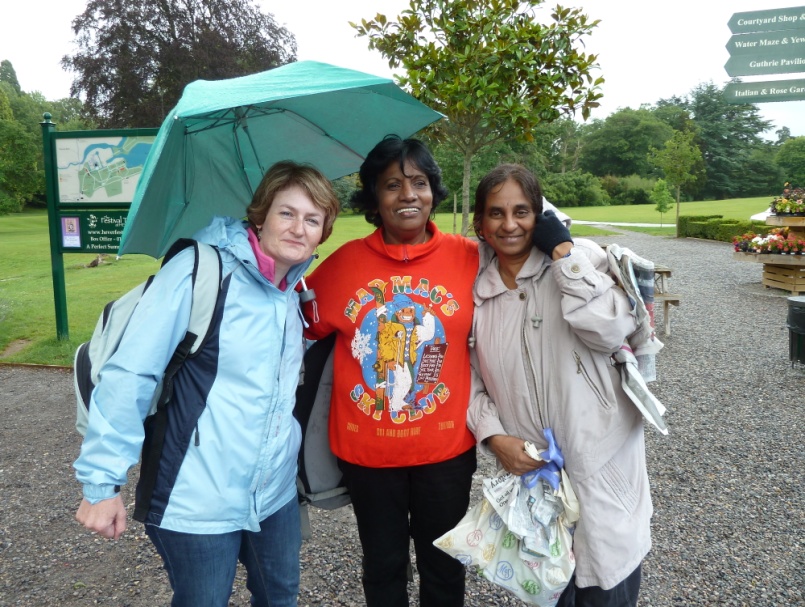 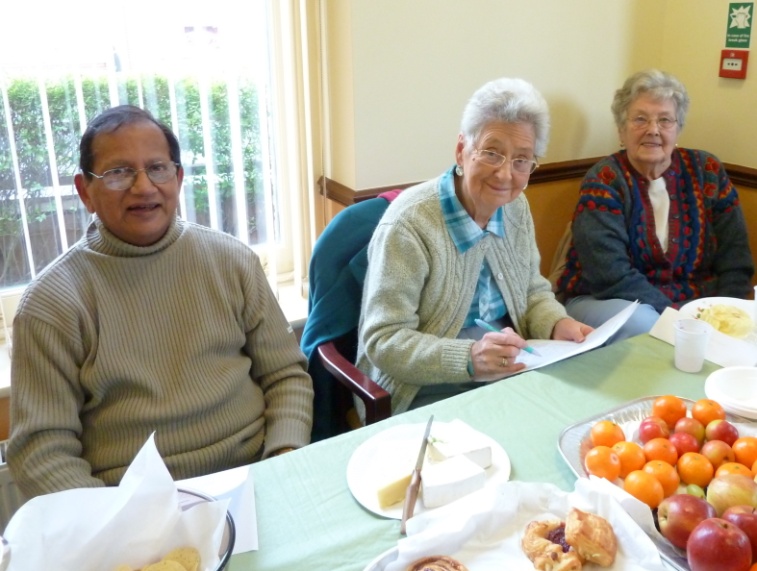 Who are we?We are a group of men and women living in Havering, Redbridge and Barking & Dagenham, from all walks of life and backgrounds, single or partnered, aged 50+, who want to:meet people and make friendsget out and aboutenjoy activities and eventsdiscover opportunities and take on new challengesWhat do we do?We organise regular activities and groups and enjoy outings and events, including:coffee mornings and mealsbowlingtea dancescinema and theatre tripsmuseum and exhibition outingslectures and concertstake part in planned coach tripsand lots moreWe also send a monthly calendar of events that you can join.How to join in?We pride ourselves on welcoming everyone and helping them to make new friends. If you would like to participate contact Kim (details below) and go on our register to receive our monthly programmes. Then come along to a regular activity or pre book for one of our events.You can also find out about our other services.Contact us Mon-Fri, 9:00am-3:00pmAge UK Redbridge, Barking and Havering4th Floor, 103 Cranbrook Road,Ilford, Essex, IG1 4PUe: disdiamonds@ageukrbh.org.ukm: 07724 508 967t: 020 8220 6000www.ageuk.org.uk/redbridgebarkinghavering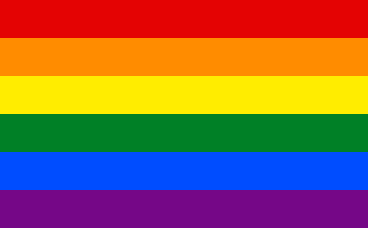 